WINDMILL PRE-SCHOOL NEWS 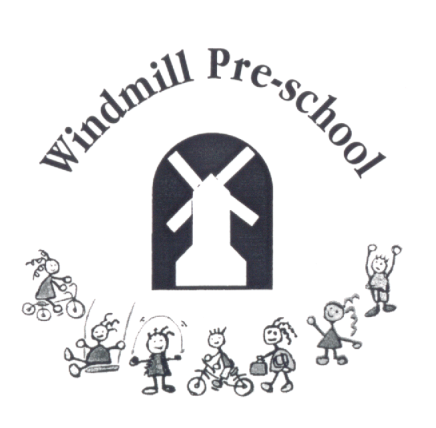 November 2017Behaviour Management WorkshopHaddenham Children Centre will be running the above Workshop at Pre-School next Thursday 9th November from 6-8pm.  If you haven’t already signed up for it and would like to attend just let a member of staff know or email us.Photographs We have booked the photographer for two sessions, Tuesday and Friday 14th and 17th November.  If your child doesn’t normally attend either date you are very welcome to drop in with your child on the Friday morning session for a photo!Teddy Bear PicnicChildren in Need, Wednesday 15th November – for a donation children are welcome to bring in their own Teddies and we will have a small picnic during snack with them!  Please do bring your child’s lunch if they normally bring one.Today We …BoardWe have put up a Board by the front door and will be writing on it every day to let you know what the children have been doing in the sessions.  Safeguarding BoardWe have a dedicated board in the Cloakroom area, please take a look.Book Sharing Just to remind parents that Class 2 have books for sharing to take home.  The box is on top of the children’s trays.Cake Sale The last Cake Sale raised £95 and we purchased a new freezer for the kitchen!Class 2 Postcard ExchangeAll our postcards have been sent off around the world and we have already had one back from a setting in Canada!Warm Clothing and WelliesPlease make sure your child has spare clothes here and for outside a warm coat and as the weather gets colder, hat, scarf and gloves.  Please make sure all outdoor clothing including wellies are named!!  Lost PropertyRelated to the above we do get items of clothing and lunch pots etc left behind.  Please check the Lost Property box which is by the front door in case something belongs to you.  We still have containers from the last Cake sale.Policy of the MonthOur new Pricing and Admissions Policies are attached to this email for your information.Late CollectionPlease ensure you collect your child on time at the end of their session we must maintain staff ratios and some of our staff are only here for the morning session.Request for Forest School ItemsWe need any of the following:Yoghurt pots, double sided tape, bird seed, lard, raisins, clay, cobbles and acrylic paint.Parent Helpers                                                         You are very welcome to come and spend some time with us, please speak to a member of staff. Easy fundraising We have recently signed up to the above site which is really easy to use and will raise funds for the Pre-School while you are shopping. Use the link below: